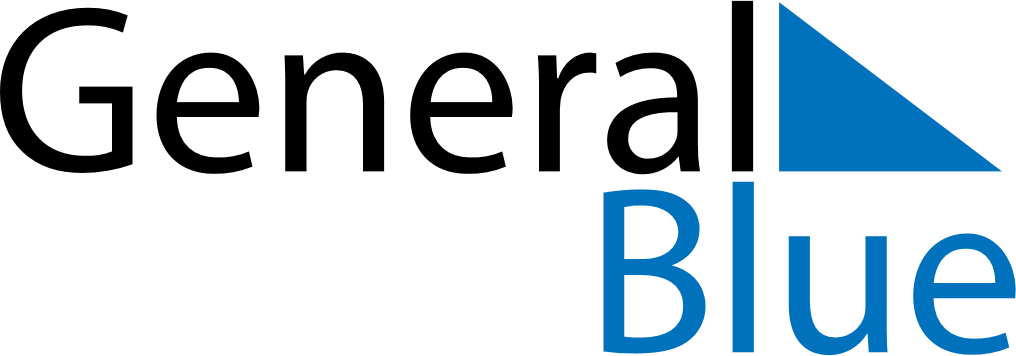 January 2030January 2030January 2030AlbaniaAlbaniaMondayTuesdayWednesdayThursdayFridaySaturdaySunday123456New Year’s DayNew Year Holiday78910111213141516171819202122232425262728293031